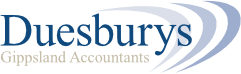 ANNUAL TAX CHECKLIST 
YEAR ENDED 30/06/2018NAME:												EMAIL: (If you want Tax Return electronically)							To assist us in completing your Income Tax Returns, please ensure that you provide the following information if relevant to you.CHECKLIST         PAYG Summaries (Group Certificates) including Pensions received         Interest Income – Your Bank can supply a summary         Dividend Income         Share purchase and sale contracts         Capital Gains Tax/Profit on Sale of Assets – Details of assets sold          Private Health Insurance Statement          Family Tax Benefit – please advise if you received the full payment          Bank & Loan Statements          Bank Reconciliation Reports – to enable us to review unpresented cheques & bank balance          New Equipment Finance loan documents and tax invoice          Insurance documents - to ensure that the correct GST has been claimed          PAYG Summaries issued to Staff          Wages books/records to reconcile PAYG Summaries          Fuel Tax Credit calculations          Personal Superannuation Contribution Advices          Rental Property Statements, expenses and loan documents 	           Registration paperwork for vehicles             Farm Management Deposit statements 	BOOKKEEPING METHODComputer Program										Password											Upgrade Required		Y  /  N			MOTOR VEHICLE ODOMETER READINGSEg. MV 0 Type/Rego & Closing Reading 	Toyota Rav 4 	RTF548		128,445		MV 1 Type/Rego & Closing ODO Reading 							MV 2 Type/Rego & Closing ODO Reading 							MV 3 Type/Rego & Closing ODO Reading 							CLOSING STOCK ON HANDTrading Business Stock – at cost price	$							Cattle – Closing Stock			 Deaths			 Killed for Rations 			Bulls/Steers				Heifers					Yearlings				Calves				Sheep  – Closing Stock			 Deaths			 Killed for Rations 		Horses  – Closing Stock			 Deaths			 Deer  – Closing Stock			 Deaths			 Killed for Rations 		Other  – Closing Stock			 Deaths			 Killed for Rations 		TRADE DEBTORS – Amounts owing to the business.  Please provide a detailed listing of customers who owe you money.DOUBTFUL DEBTS – Amounts that you do not expect to receive payment for from invoices raised.  Please provide a detailed listing of customers that are doubtful.TRADE CREDITORS – Business Expenses/Invoices that are outstanding to suppliers.  This includes June invoices usually paid in July.  Please provide a detailed listing of Suppliers that you owe money.WORK IN PROGRESS – for work partly completed not invoiced.PRIVATE USE COMPONENTS – Have the private use percentage of expenses changed?  WORK RELATED DEDUCTIONS (include Donations)